ЧЕРКАСЬКА МІСЬКА РАДА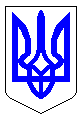 ЧЕРКАСЬКА МІСЬКА РАДАВИКОНАВЧИЙ КОМІТЕТРІШЕННЯВід 24.04.2018 № 321Про дозвіл на видачу ордерівфізичним та юридичним особамна видалення аварійних, фаутнихта сухостійних деревВідповідно до п. 7 статті 30 Закону України «Про місцеве самоврядування в Україні», статті 28 Закону України «Про благоустрій населених пунктів», п.п. 2 п. 2 Порядку видалення дерев, кущів, газонів і квітників у населених пунктах, затвердженого постановою Кабінету Міністрів України від 01.08.2006 № 1045, згідно з Правилами утримання зелених насаджень у населених пунктах України, затверджених наказом Міністерства будівництва, архітектури та житлово-комунального господарства України від 10.04.2006 № 105, враховуючи пропозиції комісії для обстеження зелених насаджень, виконавчий комітет Черкаської міської радиВИРІШИВ:Доручити голові комісії для обстеження зелених насаджень 
Гусаченку В.В. видати ордери фізичним та юридичним особам на видалення аварійних, фаутних та сухостійних дерев на території міста відповідно до актів: від 01-05.03.2018 № 12, від 21.03.2018 № 13.Фізичним та юридичним особам роботи із видалення дерев замовляти у спеціалізованих підприємствах міста, які укомплектовані спеціальною технікою та механізмами, кваліфікованими спеціалістами, відповідно до пункту 5.8 Правил утримання зелених насаджень у населених пунктах України та укласти договір на проведення утилізації відходів деревини.Контроль за виконанням рішення покласти на заступника міського голови з питань діяльності виконавчих органів ради Волошина І. В. Міський голова								   А.В. Бондаренко   А К Т  № 12обстеження зелених насаджень, що підлягають видаленнюм. Черкаси									 01-05.03.2018 р.Комісія, призначена рішенням виконавчого комітету Черкаської міської ради від 02.06.2009 № 664 зі змінами, в складі:Обстеження зелених насаджень пов'язано з видаленням зелених насаджень у зв`язку з аварійним та сухостійним станомЗелені насадження, що підлягають видаленнюРазом підлягає знесенню 71 дерево, _40_ кущів.Всього видаляється:Дерев __71___одиницьКущів___40____одиницьГазонів_________-________ гаКвітників______-_________м2Видалення зелених насаджень проводиться без сплати відновлювальної вартості відповідно до п. 6 Порядку видалення дерев, кущів, газонів та квітників, затвердженого Постановою КМУ від 01.08.2006 р. № 1045.3. Зелені насадження, що залишаються на місці в межахвідведеної під забудову ділянкиРазом залишається на місці:Дерев __________________шт.Кущів__________________шт.Газонів_________________ гаКвітників_______________м2Скорочення:НПУ – дерева, пошкоджені через несприятливі погодні умови;НУ – дерева всохли чи набули аварійності в результаті неналежного утримання;ДБН – дерева ростуть з порушенням ДБН, загрожують інженерним мережам;ПСПР – дерева пошкоджені до ступеня припинення (неприпинення) росту;ВМ – дерева, що досягли вікової межі;Ф – фаутні дерева, з дуплами, уражені хворобами та шкідниками;АН – аварійно-нахилені дерева, можливе падіння чи обламування гілля.ВИСНОВОК КОМІСІЇ:	Департаменту житлово-комунального комплексу підготувати проект рішення МВК «Про видалення дерев», на підставі якого видати ордер. Примітка: роботи по видаленню зелених насаджень виконуються спеціалізованим підприємством тільки на підставі ордера, виданого департаментом житлово-комунального комплексу.   А К Т  № 13обстеження зелених насаджень, що підлягають видаленнюм. Черкаси										   21.03.2018 р.Комісія, призначена рішенням виконавчого комітету Черкаської міської ради від 02.06.2009 № 664 зі змінами, в складі:Обстеження зелених насаджень пов'язано з видаленням зелених насаджень у зв`язку з аварійним та сухостійним станомЗелені насадження, що підлягають видаленнюРазом підлягає знесенню 11 дерев, _6_ кущів.Всього видаляється:Дерев __11___одиницьКущів___6____одиницьГазонів_________-________ гаКвітників______-_________м2Видалення зелених насаджень проводиться без сплати відновлювальної вартості відповідно до п. 6 Порядку видалення дерев, кущів, газонів та квітників, затвердженого Постановою КМУ від 01.08.2006 р. № 1045.3. Зелені насадження, що залишаються на місці в межахвідведеної під забудову ділянкиРазом залишається на місці:Дерев __________________шт.Кущів__________________шт.Газонів_________________ гаКвітників_______________м2Скорочення:НПУ – дерева, пошкоджені через несприятливі погодні умови;НУ – дерева всохли чи набули аварійності в результаті неналежного утримання;ДБН – дерева ростуть з порушенням ДБН, загрожують інженерним мережам;ПСПР – дерева пошкоджені до ступеня припинення (неприпинення) росту;ВМ – дерева, що досягли вікової межі;Ф – фаутні дерева, з дуплами, уражені хворобами та шкідниками;АН – аварійно-нахилені дерева, можливе падіння чи обламування гілля.ВИСНОВОК КОМІСІЇ:	Департаменту житлово-комунального комплексу підготувати проект рішення МВК «Про видалення дерев», на підставі якого видати ордер. Примітка: роботи по видаленню зелених насаджень виконуються спеціалізованим підприємством тільки на підставі ордера, виданого департаментом житлово-комунального комплексу.              (підпис та ПІБ представника Держекоінспекції у Черкаській області)Голова комісії:Гусаченко В.В.- начальник відділу екології департаменту житлово-комунального комплексу Черкаської міської ради, голова комісіїЧлени комісії:Бакум О.М.- заступник начальника відділу екології департаменту житлово-комунального комплексу Черкаської міської ради, заступник голови комісіїПредставник заявника:Пшенічнікова А.Б.- в.п. головного спеціаліста відділу екології департаменту житлово-комунального комплексу Черкаської міської ради, секретар комісії Регурецький Р.М.- головний спеціаліст управління інспектування Черкаської міської радиМалашова О.В.- головний спеціаліст відділу містобудівного кадастру та ГІС управління планування та архітектури департаменту архітектури та містобудування Черкаської міської радиДишлюк  С.А.- начальник відділу екологічного контролю природно-заповідного фонду рослинного та тваринного світу Державної екологічної інспекції у Черкаській області№з/падресавид зелених насадженьВисота (м)вік (рік)діаметр стовбуракількістьЯкісний стан зелених насаджень , причини аварійностіпідлягають знесеннюпідлягають пересаджуванню12345678910вул. Пастерівська, 4каштан1245601сухост., НПУвидаленобульв. Шевченка, 281/2клен1245601авар., НПУвидаленозлам.вул. Хрещатик, 151КП «Черкасиводоканал»клен1240481авар., ДБНвидаленопориввул. Надпільна, 371абрикоса730361авар., НПУвидаленнявідчах. гілкавул. Чигиринська –вул. Зелінського (ЗХВ)тополя1245561авар., ВМвидаленняпух.вул. Чигиринська –вул. Зелінського (ЗХВ)тополя1245521авар., ВМвидаленняпух.вул. Чигиринська –вул. Зелінського (ЗХВ)горобина720201авар., Фвидаленнявул. Чигиринська –вул. Зелінського (ЗХВ)клен1045481авар., ВМвидаленнявул. Чигиринська –вул. Зелінського (ЗХВ)ялина415121сухост., НПУвидаленнявул. Чигиринська –вул. Зелінського (ЗХВ)тополя1545761авар., ВМвидаленнявул. Чигиринська –вул. Зелінського (ЗХВ)горобина62020, 161сухост., НПУвидаленнявул. Чигиринська –вул. Зелінського (ЗХВ)акація124040, 40, 281авар., Фвидаленнявул. Чигиринська –вул. Зелінського (ЗХВ)тополя1545521авар., АН, НПУвидаленнярозчах.вул. Чигиринська –вул. Зелінського (ЗХВ)верба1045901авар., ВМ, Фвидаленнявул. Чигиринська –вул. Зелінського (ЗХВ)тополя15451201авар., ВМвидаленнявул. Чигиринська –вул. Зелінського (ЗХВ)верба1045641авар., НПУвидаленнярозчах.вул. Чигиринська –вул. Зелінського (ЗХВ)тополя1240481авар., АНвидаленняпух.вул. Чигиринська –вул. Зелінського (ЗХВ)тополя1240361суховер., НПУвидаленнявул. Чигиринська –вул. Зелінського (ЗХВ)тополя1240481авар., ПСПР, АНвидаленняпошкод. коріннявул. Зелінськогоакація1035401авар., Фвидаленнявул. Зелінськогоакація1035441авар., НПУвидаленнярозчах.вул. Зелінськогоакація103528, 361сухост., НПУвидаленнявул. Зелінськогоакація103532, 361сухост., НПУвидаленнярозчах.вул. Чигиринська, 22абрикоса73028,32,201авар., НПУвидаленнярозчах. впаловул. Благовісна, 551клен1040401сухост., НПУвидаленнявул. Благовісна, 515клен1045761авар., АН, Ф, ВМвидаленнятріщ.вул. Благовісна (між вул. Різдвяної та вул. В. Чорновола парна сторона)каштан1030281сухост., НПУвидаленнявул. В. Чорновола, 74клен1245801авар., Фвидаленнявул. В, Чорновола, 105акація1245961авар.,ВМвидаленнябульв. Шевченка(алея І квартал)бирючина115-40авар., НПУвидаленняпров. Медичний, 14 ДНЗ № 74абрикоса740401авар., НПУвидаленнярозчах.вул. Пушкіна – вул. Хрещатикабрикоса520241авар., НПУвидаленнярозчах.свул. Грузиненка, 6/1 стомат. поліклінікабереза1842351авар., НПУвидаленозлам. впаловул. Гоголя, 490 ДНЗ № 22туя736151авар., НПУвидаленовул. Смілянська, 123/2 ССУБтополя2024901авар.видаленовул. Хоменка, 5 ССУБверба1820801авар.видаленовул. Смілянська, 103 ССУБабрикоса1210603авар.видаленовул. Самійла Кішки, 149/1 ССУБклен1325504сухост., авар.видаленовул. Чайковського, 48 ССУБклен1520502сухост., авар.видаленопросп. Хіміків, 34 ССУБгруша1020181авар.видаленовул. Чайковського, 46 ССУБбереза1825501сухост., авар.видаленопросп. Хіміків, 76 ТЕЦабрикос748353авар.видаленопросп. Хіміків, 76 ТЕЦгоріх748402авар.видаленопросп. Хіміків, 76 ТЕЦгруша648363авар.видалено просп. Хіміків, 76 ТЕЦяблуня748424авар.видаленовул. Грузиненка, 5/1А на терит. приват. домоволод.сосна1550482авар., АНвидаленнявул. Грузиненка, 5/1А на терит. приват. домоволод.сосна1550441авар. НПУвидаленнязлам.вул. Лісова просіка та вул. Одеськасосна1550401сухост., НПУвидаленнявул. Лісова просіка та вул. Одеськасосна1550362сухост., НПУвидаленнявул. Лісова просіка та вул. Одеськасосна1540321сухост., НПУвидаленнявул. Набережна від І причалу до вул. Праслов’янськаакація1035401авар., АНвидаленняпохил.вул. Набережна від І причалу до вул. Праслов’янськаакація1235361авар., НПУвидаленнязлам.вул. Набережна від І причалу до вул. Праслов’янськасосна1550441авар., НПУвидаленнязламвул. Набережна від І причалу до вул. Праслов’янськасосна1550401авар., НПУвидаленнявпаловул. Набережна від І причалу до вул. Праслов’янськасосна1550362авар., НПУвидаленнязлам.ВСЬОГО:ВСЬОГО:ВСЬОГО:ВСЬОГО:ВСЬОГО:111111111111№з/пвид зелених насадженьВисота мвік (рік)діаметр стовбура на висоті 1,3 метра від землікількістьякісний стан зелених насаджень (хороший, задовільний, незадовільний)1234567Голова комісії:______________Гусаченко В.В.Члени комісії:______________Бакум О.М.______________Пшенічнікова А.Б.______________Регурецький Р.М.______________Малашова О.В.______________Дишлюк  С.А.Голова комісії:Гусаченко В.В.- начальник відділу екології департаменту житлово-комунального комплексу Черкаської міської ради, голова комісіїЧлени комісії:Бакум О.М.- заступник начальника відділу екології департаменту житлово-комунального комплексу Черкаської міської ради, заступник голови комісіїПредставник заявника:Пшенічнікова А.Б.- в.п. головного спеціаліста відділу екології департаменту житлово-комунального комплексу Черкаської міської ради, секретар комісії Регурецький Р.М.- головний спеціаліст управління інспектування Черкаської міської радиМалашова О.В.- головний спеціаліст відділу містобудівного кадастру та ГІС управління планування та архітектури департаменту архітектури та містобудування Черкаської міської ради- представник Державної екологічної інспекції у Черкаській області№з/падресавид зелених насадженьВисота (м)вік (рік)діаметр стовбуракількістьЯкісний стан зелених насаджень , причини аварійностіпідлягають знесеннюпідлягають пересаджуванню12345678910вул. Гагаріна, 33верба4108,8,8,8,8,12,121авар., НПУвидаленнярозчах.лежитьвул. Гоголя, 250 ОСББшовковиця1245561авар., Фвидаленнявул. Гоголя, 250 ОСББшовковиця1040401авар., Фвидаленнявул. Сержанта Смірнова, 2 ССУБбузок21586авар., НПУвидаленнявпаловул. Сержанта Смірнова, 2 ССУБгоріх515121сухост., НУвидаленнявул. Сержанта Смірнова, 2 ССУБвишня310121авар., НПУвидаленнярозчах.вул. Хоменка, 18/1 ОСББабрикоса725241авар., АНвидаленнявул. Хоменка, 18/1 ОСББабрикоса725281авар., АНвидаленнявул. Хоменка, 18/1 ОСББабрикоса725281авар., АН, Фвидаленнявул. Припортова (від річпорта до ТЦ «ДніпроПлаза»)акація740401авар., Фвидаленнявул. Припортова (від річпорта до ТЦ «ДніпроПлаза»)акація740481авар, Фвидаленнявул. Гоголя – вул. Симоненкатополя945441авар., НПУвидаленнязлам.ВСЬОГО:ВСЬОГО:ВСЬОГО:ВСЬОГО:ВСЬОГО:17171717№з/пвид зелених насадженьВисота мвік (рік)діаметр стовбура на висоті 1,3 метра від землікількістьякісний стан зелених насаджень (хороший, задовільний, незадовільний)1234567Голова комісії:______________Гусаченко В.В.Члени комісії:______________Бакум О.М.______________Пшенічнікова А.Б.______________Регурецький Р.М.______________Малашова О.В._____________________________________